Western Australia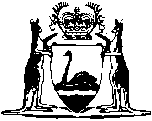 Natives (Citizenship Rights) Act 1944		This Act was repealed by the Natives (Citizenship Rights) Act Repeal Act 1971 s. 2 (No. 26 of 1971) as at 1 Dec 1971.		There are no Word versions of this Act, only PDFs in the Reprinted Acts database are available.